Jedlikes gólyatábor Balatonon!A tábor helye: Balatonberény, Közlönykiadó Üdülője.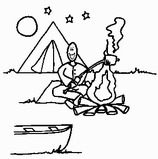 8649 Balatonberény, Hétvezér utca 49A tábor ideje: 2022.08.22-től 08. 26-ig. Étkezés: Napi háromszorSzállás:4-6-8 fős apartman faházakban.Utazás: EGYÉNILEG! / Igény szerint tanári kisérettel, vonattal. A jegyeket mindenki magának vásárolja.  /A tábor költsége: 58.000 Ft.A 	tábor 	programja: 	Időjárástól 	függően, 	túrák 	a környéken, 	 sportprogramok az üdülő sportpályáin és a Balatonban, különböző ügyességi és szellemi vetélkedők.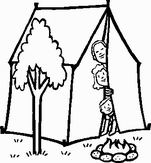 Részvételi feltétel az aktuális pandémiás rendelkezések betartása.  Befizetés az iskolában a 05.26-i szülői értekezlet előtt. Kérem a lenti adatlapot kitöltve a befizetésnél leadni!Bp. 2022.05.04.Szeberényi TamásNév:                                               jelentkezem a Jedlik Ányos Gimnázium gólya táborába. Születési hely, idő:                                          email:Lakcím:Szülő aláírása és telefonszáma